DIBUIXEU OMBRESBUSQUEU UNA JOGUINA O UN ALTRE OBJECTE DECASA DE MIDA MITJANA ( AVIÓ, DINOSAURE, NINO,REGADORA, GERRO AMB FLORS...) I AGAFEU UNPAPER BLANC. COL·LOQUEU EL PAPER A TERRA, ENUN LLOC ON ENTRI EL SOL I POSEU L’OBJECTESOBRE EL PAPER, DE MANERA QUE HI QUEDIPROJECTADA LA SEVA OMBRA. RESSEGUIU-LA, NO LATOQUEU I TORNEU-LA A MIRAR AL CAP D’UNA ESTONA.QUÈ HA PASSAT?PER QUÈ CREUS QUE HA PASSAT?MÉS ACTIVITATS AMB OMBRESDEIXEU UNA HABITACIÓ BEN FOSCA. ENCENEU LA LLANTERNA I ENFOQUEU UN OBJECTE. PRIMER DE LLUNY I DESPRÉS DE MÉS A PROP.QUÈ PASSA?PERQUÈ CREUS QUE HA PASSAT?SAP ALGUNA ALTRA ACTIVITAT PER FER AMB OMBRES??? 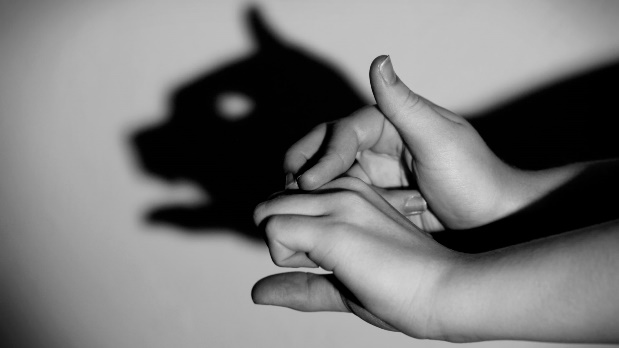 